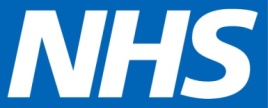 North East Lincolnshire CCGDelivering to the people of North East Lincolnshire the best possible independent healthy living through Report to:NEL CCG Partnership BoardPresented by:Cathy KennedyDate of Meeting:13th March 2014Subject:Operational and Strategic plansStatus: OPEN	            CLOSEDAgenda Section: STRATEGY	 COMMISSIONING    OPERATIONAL ISSUESOBJECT OF REPORTTo present draft outline operational and strategic plans for North East Lincolnshire CCGTo present draft outline operational and strategic plans for North East Lincolnshire CCGSTRATEGYAs part of the requirements laid out in  the NHS national Planning Guidance, Everyone Counts: Planning for Patients 2014/15-2018/19 the CCG is developing two year operational plans and five year strategic plans which set out aspirations for each of those time periods.Five year strategic plansThe vision and direction of travel we have set out for the next five years in North East Lincolnshire, working with commissioning partners, local providers, stakeholders and local people is ambitious in its scope and enables local health and social care services to meet the needs of people in the area within the resources available.A key element of this vision is to enable local people to manage their own health and wellbeing more effectively and to engage with their communities to deliver solutions based on self care and self-responsibility.Our vision can be described in the diagram below which is drawn from our system wide transformation programme, Healthy Lives, Healthy Futures.Our vision and direction of travel has been shared and developed with the local Health and Wellbeing Board as well as all the commissioner and provider stakeholders who comprise the Healthy Lives, Healthy Futures Programme Board.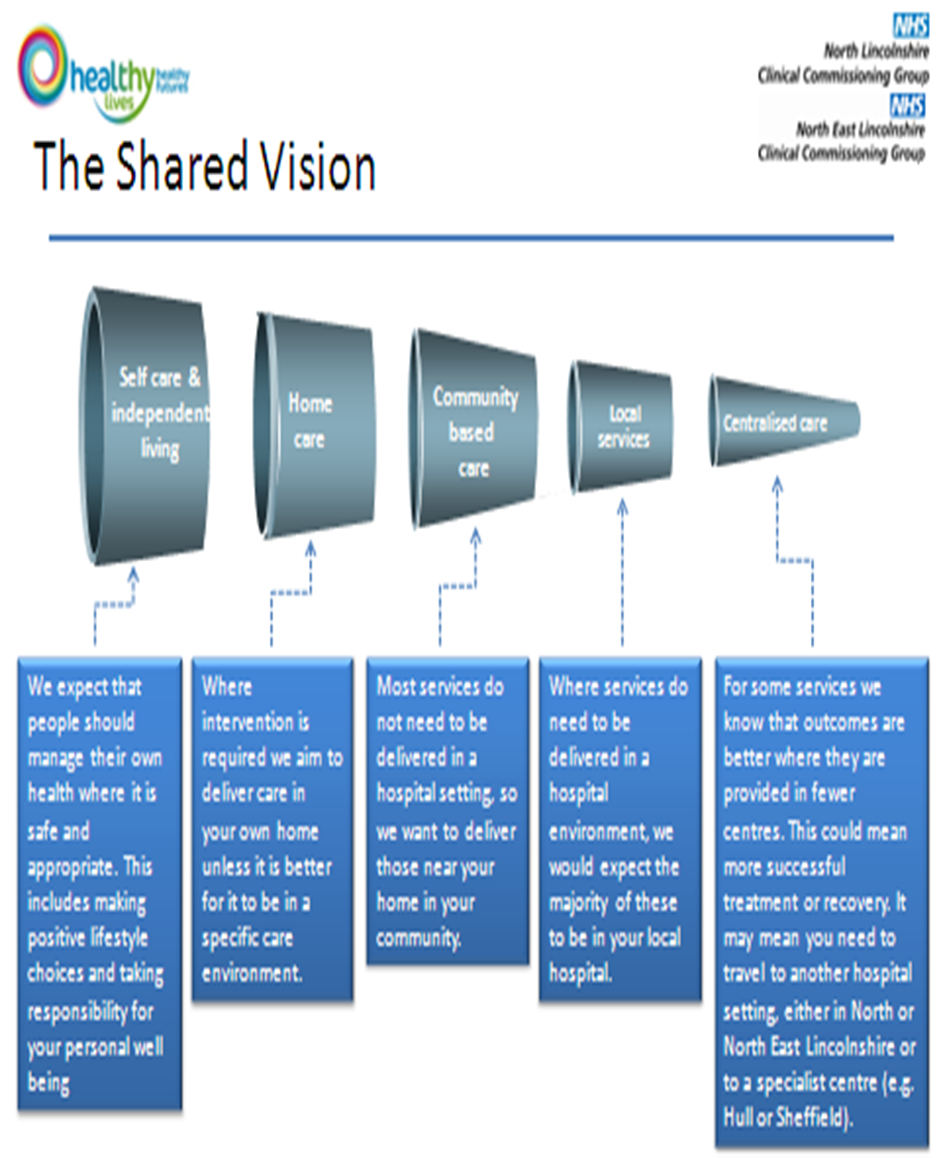 Five year strategic plans are required to consist of high level finance and performance trajectories coupled with a clear vision for the outcomes the CCG aspires to achieve for its local population by March 2019. These should be set out in relation to key lines of enquiry and a Strategic Plan on a Page (Appendix One), which is also cross referenced to the six characteristics of high quality, sustainable health and care systems as described below:Citizen inclusion and empowermentWider primary care, provided at scaleA modern model of integrated careAccess to the highest quality urgent and emergency careA step-change in the productivity of elective careSpecialised services concentrated in centres of excellenceDraft strategic plans will be submitted on 4th April 2014 and final strategic plans will be submitted on 20th June 2014.Operational plansTwo year operational plans consisting of finance and activity templates setting out trajectories for key identified performance indicators are required to be submitted by 4th April 2014Key messages for these submissions include:Improvement trajectories forPotential years of life lost from conditions considered amenable to  healthcareHealth related quality of life for people with long-term conditionsAvoidable emergency admissions Proportion of older people living independently at home following discharge from hospitalPatient experience of inpatient carePatient experience of (i) GP services, (ii) GP Out of HoursHospital deaths attributable to problems  in care.Numbers of people accessing psychological therapiesOur key local priority in relation to attracting the available quality premium relates to End of Life Care and sets target of 52% (up from 50%) of people dying in their usual place of residence.The CCG is on target to make a surplus of £6m (3%) in 2013/14,. Over the next 2 years the CCG plans to reduce its in year surplus by £2m a year so that by 2015/16 the surplus will be £2m (1%). This funding (£2m non recurrent in both 2014/15 and 2015/16) is to be used to create a Healthy Lives Healthy Futures Transformation Fund. The CCG will have a contingency equivalent to 0.5%  of allocation each year, the contingency will be used non recurrently in each year to fund pressures that arise in year with use of the contingency funding having to be agreed by the Partnership Board. The total of the reserves and contingency funding in each of the 2 years meets the level of assessed risk. Risk will be monitored closely in year and reported routinely to the Delivery Assurance Committee, with escalation to the Board as required.Year One Plan on a PageIn addition to these requirements the CCG has worked up an operational Plan on a Page for 2014/15 in order to articulate the progress we intend to make in year one of this plan (Appendix Two).Each of the initiatives outlined in the operational Plan on a Page has further planning work underpinning its delivery and clear business plans outlining quality and efficiency gains associated with it.This first year plan lays the foundation upon which the overall strategic ambitions will be achieved.As part of the requirements laid out in  the NHS national Planning Guidance, Everyone Counts: Planning for Patients 2014/15-2018/19 the CCG is developing two year operational plans and five year strategic plans which set out aspirations for each of those time periods.Five year strategic plansThe vision and direction of travel we have set out for the next five years in North East Lincolnshire, working with commissioning partners, local providers, stakeholders and local people is ambitious in its scope and enables local health and social care services to meet the needs of people in the area within the resources available.A key element of this vision is to enable local people to manage their own health and wellbeing more effectively and to engage with their communities to deliver solutions based on self care and self-responsibility.Our vision can be described in the diagram below which is drawn from our system wide transformation programme, Healthy Lives, Healthy Futures.Our vision and direction of travel has been shared and developed with the local Health and Wellbeing Board as well as all the commissioner and provider stakeholders who comprise the Healthy Lives, Healthy Futures Programme Board.Five year strategic plans are required to consist of high level finance and performance trajectories coupled with a clear vision for the outcomes the CCG aspires to achieve for its local population by March 2019. These should be set out in relation to key lines of enquiry and a Strategic Plan on a Page (Appendix One), which is also cross referenced to the six characteristics of high quality, sustainable health and care systems as described below:Citizen inclusion and empowermentWider primary care, provided at scaleA modern model of integrated careAccess to the highest quality urgent and emergency careA step-change in the productivity of elective careSpecialised services concentrated in centres of excellenceDraft strategic plans will be submitted on 4th April 2014 and final strategic plans will be submitted on 20th June 2014.Operational plansTwo year operational plans consisting of finance and activity templates setting out trajectories for key identified performance indicators are required to be submitted by 4th April 2014Key messages for these submissions include:Improvement trajectories forPotential years of life lost from conditions considered amenable to  healthcareHealth related quality of life for people with long-term conditionsAvoidable emergency admissions Proportion of older people living independently at home following discharge from hospitalPatient experience of inpatient carePatient experience of (i) GP services, (ii) GP Out of HoursHospital deaths attributable to problems  in care.Numbers of people accessing psychological therapiesOur key local priority in relation to attracting the available quality premium relates to End of Life Care and sets target of 52% (up from 50%) of people dying in their usual place of residence.The CCG is on target to make a surplus of £6m (3%) in 2013/14,. Over the next 2 years the CCG plans to reduce its in year surplus by £2m a year so that by 2015/16 the surplus will be £2m (1%). This funding (£2m non recurrent in both 2014/15 and 2015/16) is to be used to create a Healthy Lives Healthy Futures Transformation Fund. The CCG will have a contingency equivalent to 0.5%  of allocation each year, the contingency will be used non recurrently in each year to fund pressures that arise in year with use of the contingency funding having to be agreed by the Partnership Board. The total of the reserves and contingency funding in each of the 2 years meets the level of assessed risk. Risk will be monitored closely in year and reported routinely to the Delivery Assurance Committee, with escalation to the Board as required.Year One Plan on a PageIn addition to these requirements the CCG has worked up an operational Plan on a Page for 2014/15 in order to articulate the progress we intend to make in year one of this plan (Appendix Two).Each of the initiatives outlined in the operational Plan on a Page has further planning work underpinning its delivery and clear business plans outlining quality and efficiency gains associated with it.This first year plan lays the foundation upon which the overall strategic ambitions will be achieved.IMPLICATIONSThese plans provide a roadmap for the operational and strategic delivery of improved health outcomes for the local population of North East Lincolnshire in line with priorities developed since the inception of the CCG according to assessment of need.The indicators and submissions meet the requirements for the next stage of the NHS England planning round and form the basis of information required for the final submission of NELCCG’s five year strategic plan in June 2014.They align with the ambition and vision articulated by the Healthy Lives, Healthy Futures programme and articulate progress towards quality improvement and financial sustainability for the local health and social care economy.These plans provide a roadmap for the operational and strategic delivery of improved health outcomes for the local population of North East Lincolnshire in line with priorities developed since the inception of the CCG according to assessment of need.The indicators and submissions meet the requirements for the next stage of the NHS England planning round and form the basis of information required for the final submission of NELCCG’s five year strategic plan in June 2014.They align with the ambition and vision articulated by the Healthy Lives, Healthy Futures programme and articulate progress towards quality improvement and financial sustainability for the local health and social care economy.RECOMMENDATIONS (R) AND ACTIONS (A) FOR AGREEMENT Recommendation: To endorse strategic direction of travel for the CCG and to approve priorities for action (Plan on a Page) for 2014/15RECOMMENDATIONS (R) AND ACTIONS (A) FOR AGREEMENT Recommendation: To endorse strategic direction of travel for the CCG and to approve priorities for action (Plan on a Page) for 2014/15RECOMMENDATIONS (R) AND ACTIONS (A) FOR AGREEMENT Recommendation: To endorse strategic direction of travel for the CCG and to approve priorities for action (Plan on a Page) for 2014/15Agreed?Yes/No
CommentsDoes the document take account of and meet the requirements of the following:i)Mental Capacity ActYii)CCG  Equality Impact AssessmentYEach initiative which contributes to delivery of the overall strategy has been or will be subject to an Equality Impact Assessment which includes consideration of compliance with the Human Rights Actiii)Human Rights Act 1998YAs aboveiv)Health and Safety at Work Act 1974Y v)Freedom of Information Act 2000 / Data Protection Act 1998Yiv)Does the report have regard of the principles and values of the NHS Constitution?www.dh.gov.uk/en/Publicationsandstatistics/Publications/PublicationsPolicyAndGuidance/DH_113613Y